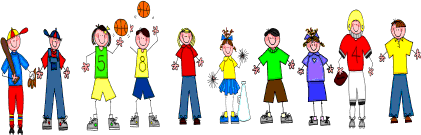 Fifth GradeSpelling and Vocabulary WordsUnit 5, Week 3Spelling Words: Test Fridaygeology				thermometer astronaut				atmosphere biology				thermaldisaster				meteorology technology			hemisphere zoology				sociology biosphere				thermosasterisk				thermostat astronomy			spherical ecology				mythology Challenge Words: psychology, anthropology, thermoelectric, astronomical, microbiologyVocabulary Words: Quiz ThursdayVocabulary WordMeaningaccomplishedthings that have been done with knowledge, skill, or ability; achievementsfocusthe central point of attraction, attention, or activitygravitythe natural force that causes objects to move or tend to move toward the center of the earthmonitorsscreens connected to a computer, which show information and instructionsrolea part played by a person in real life; role model, person whose patterns of behavior influence someone else’s actions and beliefsspecificdefinite; precise; particular